附件二:                                      交通指南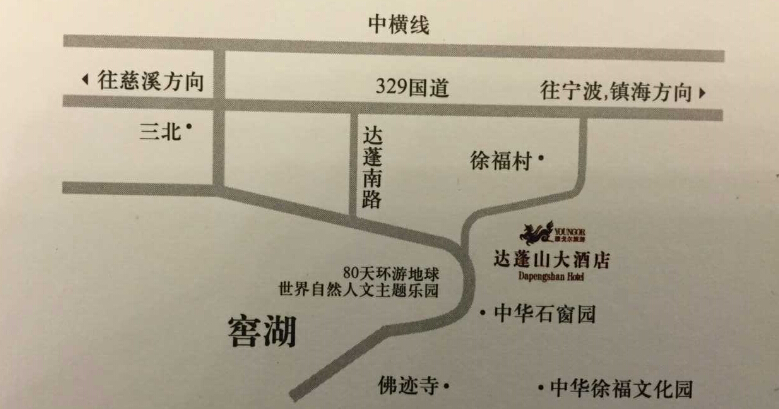 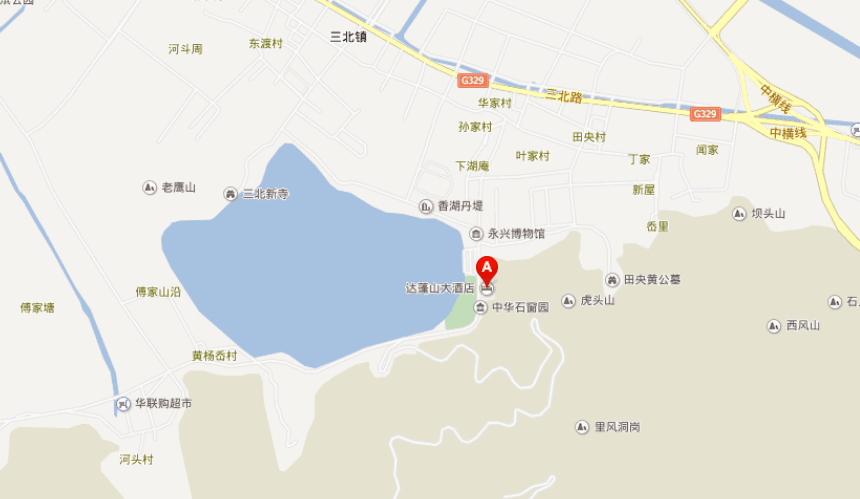 宁波达蓬山大酒店：浙江省慈溪市龙山镇达蓬山旅游度假区，近329国道距离宁波栎社国际机场44公里；乘出租车约60分钟，约130元。距离宁波火车站38公里；乘出租车约50分钟，约100元。